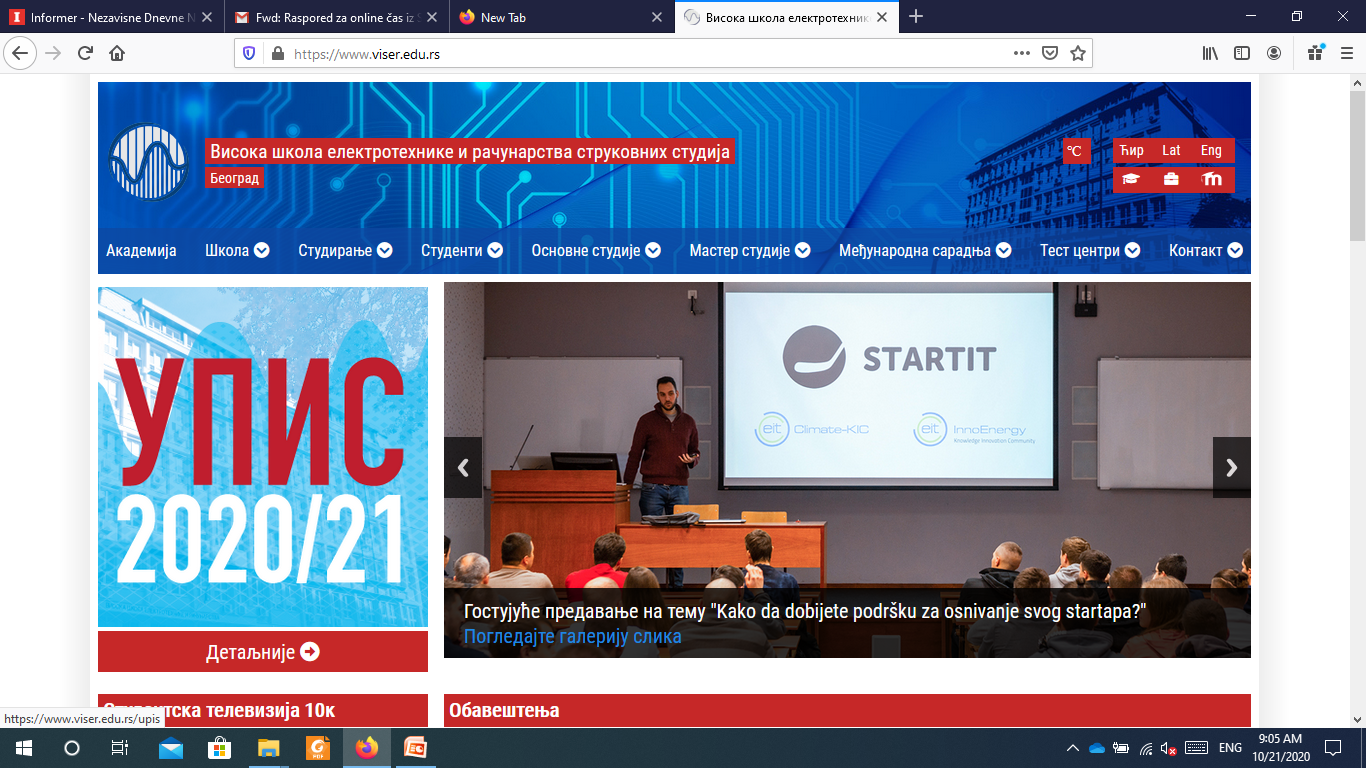 Студијски програм: ЕКОЛОШКИ ИНЖЕЊЕРИНГПредмет: РЕЦИКЛАЖНЕ ТЕХНОЛОГИЈЕТЕМЕ ЗА СЕМИНАРСКЕ РАДОВЕ (2020-21)1.	Економски и еколошки бенефити рециклаже мобилних телефона2.	Рециклажа персоналних рачунара3.	 Бенефити рециклаже фрижидера и замрзивача 4.	Анализа процеса рециклаже возила  након истека животног века 5.	Значај рециклаже батерија6.	Рециклажа отпадне биомасе 7.    Анализа поступка рециклаже пластичне амбалаже8.    Коришћење рециклиране гуме за развој нових производа9.    Улога шредера у рециклажи отпадних материјала10.  Предности рециклаже у односу на контролисано спаљивање отпада11.	 Рециклажа кафеног талога 12.   Коришћење отпадног стакла за израду кухињских радних плочаНапомена: Студенти могу  сами изабрати једну тему од понуђених тема са горњег списка.Рад писати према Упутству за писање рада, максимално на 4 странице (видети Упутство)									Предметни наставник др Бобан Цветановић